АДМИНИСТРАЦИЯ  КРИНИЧЕНСКОГО СЕЛЬСКОГО ПОСЕЛЕНИЯОСТРОГОЖСКОГО МУНИЦИПАЛЬНОГО РАЙОНАВОРОНЕЖСКОЙ ОБЛАСТИП О С Т А Н О В Л Е Н И Еот «09 » января  2023 г.  № 1 О внесении изменений в постановление администрации Криниченского сельского поселения от 14.09.2015 г. № 53 «Об утверждении перечня автомобильных дорог общего пользования местного значения Криниченского сельского поселения Острогожского муниципального района Воронежской области»( в редакции от 02.02.2017 №8, от 09.02.2018г. №7, от 04.12.2018г № 52, от 05.02.2020г №4, от 29.10.20г №33, от 15.11.21г №50, от 16.08.2022г №34)В соответствии Федеральным законом от 06.10.2003 г. № 131-ФЗ «Об общих принципах организации местного самоуправления в Российской Федерации», Федеральным законом от 08.11.2007 г. № 257-ФЗ «Об автомобильных дорогах и о дорожной деятельности в Российской Федерации и о внесении изменений в отдельные законодательные акты Российской Федерации», Постановлением Правительства РФ от 28.09.2009 г. № 767 «О классификации автомобильных дорог в Российской Федерации», Приказом Минтранса РФ от 07.02.2007 г. № 16 «Об утверждении Правил присвоения автомобильным дорогам идентификационных номеров», Уставом Криниченского  сельского поселения Острогожского муниципального района Воронежской области администрация Криниченского сельского поселения Острогожского муниципального района Воронежской областиП О С Т А Н О В Л Я Е Т:1. Внести изменения в постановление администрации Криниченского сельского поселения от 14.09.2015 г. № 53 «Об утверждении перечня автомобильных дорог общего пользования местного значения Криниченского сельского поселения Острогожского муниципального района Воронежской области» ( в редакции от 02.02.2017 №8, от 09.02.2018г. №7, от 04.12.2018г № 52, от 05.02.2020г №4, от 29.10.20г №33, от 15.11.2021г №50, от 16.08.2022г №34)1.1. Приложение № 1 изложить в новой редакции согласно приложению.2. Настоящее постановление вступает в силу с момента его официального обнародования.3. Контроль за исполнением настоящего постановления оставляю за собой.Глава администрации Криниченского  сельского поселения                             Ю.В.Пикулин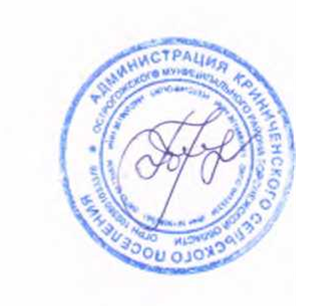 Приложение№ 1 к постановлению администрации Криниченского сельского поселения от 09.01.2023 г.№ 1Перечень автомобильных дорог общего пользования местного значенияКриниченского сельского поселения Острогожского муниципального района Воронежской области№ п/пИндетификационный номерНаименование автомобильной дороги              Протяженность , м              Протяженность , м              Протяженность , м              Протяженность , мКатегория при наличии№ п/пИндетификационный номерНаименование автомобильной дороги                            Вид покрытия                            Вид покрытия                            Вид покрытия                            Вид покрытияКатегория при наличии№ п/пИндетификационный номерНаименование автомобильной дорогиВсегоАсфальт ( м)Грунт( м)Щебень( м)Категория при наличии0120231848 ОП МП – 01Х. Должик, ул. Центральная180018000220231848 ОП МП - 02Х. Должик, ул. Молодежная6656650320231848 ОП МП – 03Х. Должик, ул. Острогожская9009000420231848 ОП МП – 04Х. Должик, ул. Карла Маркса 4004000520231848 ОП МП – 05Х. Должик, ул. Колхозная2502500620231848 ОП МП -06Х. Должик, ул. Воронежская4004000720231848 ОП МП – 07Х. Должик, ул. Луговая7007000820231848 ОП МП – 08Х. Должик, пер. Тенистый3003000920231848 ОП МП – 09 Х. Должик, ул. Садовая5005001020231848 ОП МП – 10 Х. Должик, ул. Солнечная500 5001120231848 ОП МП – 11Х Должик, пер. Малый300 3001220231848 ОП МП – 12С. Рыбное, ул. Центральная150015001320231848 ОП МП – 13С. Рыбное, ул. Молодежная3003001420231848 ОП МП – 14С. Рыбное, ул. Тыловая4004001520231848 ОП МП – 15 С. Рыбное, пер. Рабочий5005001620231848 ОП МП – 16С. Рыбное, пер. Тенистый5005001720231848 ОМ МП – 17 С. Рыбное, пер. Школьный1501501820231848 ОП МП – 18С. Рыбное, ул. Ветеранов3001801201920231848 ОП МП – 19С. Рыбное, ул. Тракторная50050020. 20231848 ОП МП – 20  С. Рыбное, ул. Набережная6006002120231848 ОП МП – 21С. Рыбное, пер. Мира 100 1002220231848 ОП МП – 22 Х. Александровка, ул. Центральная130013002320231848 ОП МП – 23Х. Александровка, ул. Молодежная8004004002420231848 ОП МП – 24Х. Александровка, пер. Новый400 4002520231848 ОП МП – 24Х. Александровка, ул. Полевая3003002620231848 ОП МП – 26Х. Александровка, ул. Комсомольская4004002720231848 ОП МП – 27Х. Александровка, ул. Дачная3503502820231848 ОП МП – 28С. Криница, ул. Центральная180018002920231848 ОП МП – 29С. Криница, ул. Солнечная11009002003020231848 ОП МП – 30 С. Криница, пер. Зеленый2002003120231848 ОП МП –– 31С. Криница, пер. Мира500 5003220231848 ОП МП – 32С. Криница, пер. Степной2502503320231848 ОП МП – 33 С. Криница, ул. Школьная, 8008003420231848 ОП МП -  34С. Криница, пер. Юбилейный4004003520231848 ОП МП –35С. Криница, пер. Дачный3003003620231848 ОП МП –– 36С. Криница, пер. Молодежный3003027037206231848 ОП МП –– 37С. Криница, ул.  Колхозная10010038206231848 ОП МП– 38С. Криница, ул. Героя Плетенского 3003003920231848 ОП МП – 39С. Криница, пер. Малый5005004020231848 ОП МП – 40С. Криница, пер. Летний2002004120231848 ОП МП – 41С. Криница, пер Речной1501504220231848 ОП МП – 42С. Криница, пер. Дальний4004004320231848 ОП МП – 43П. Луки, ул. Железнодорожная250013005007004420231848 ОП МП - 44П. Луки, ул. Луговая9004005004520231848 ОП МП – 45П. Луки, ул. Энтузиастов4004004620231848 ОП МП – 46П. Луки, ул. Садовая5005004720231848 ОП МП – 47П. Луки, ул. Станция Копанище4004004820231848 ОП МП – 48П. Луки, ул. Школьная700506504920231848 ОП МП – 49П. Луки, ул.Солнечная4004005020231848 ОП МП – 50П. Пески Харьковские, ул. Бархатная4004005120231848 ОП МП – 51П. Пески Харьковские, ул. Подгорная6006005220231848 ОП МП - 52П. Пески Харьковские, ул. Мира2002005320231848 ОП МП – 53П. Пески – Харьковские, ул. Победы300 3005420231848 ОП МП – 54П. Павловский, ул. Крамского 45045055 20231848 ОП МП – 55П. Таволжанка, ул. Луговая150015005620231848 ОП МП – 56П. Таволжанка, ул. Трудовая7006001005720231848 ОП МП -57Х. Кодубец, ул. Центральная105010505820231848 ОП МП – 58Х. Кодубец, ул. Низовая2002005920231848 ОП МП -59Х. Кодубец, пер. Трудовой1001006020231848 ОП МП – 60Х. Кодубец, ул. Полевая3003006120231848 ОП МП – 61Х. Кодубец, пер. Зеленый1001006220231848 ОП МП – 62Х. Литвиновка, ул. Мира4004006320231848 ОП МП – 63Х. Литвиновка, ул. Дорожная5005006420231848 ОП МП -64С. Средне –Воскресенское, ул. Криниченская5005006520231848 ОП МН – 65С. Средне – Воскресенское, ул. МОПРа3003006620231848 ОП МП – 66С. Средне – Воскресенское, ул. Героев Стратосферы3003006720231848 ОП МП – 67С. Средне – Воскресенское, ул. Дачная2502506820231848 ОП МП – 68С. Средне – Воскресенское, ул. Низовая3003006920231848 ОП МП – 69С. Средне – Воскресенское, ул. Железнодорожников2002007020231848 ОП МП – 70С. Средне – Воскресенское ул. Речная4424427120231848 ОП МП -  71С. Средне – Воскресенское, пер. Рабочий360347137220231848 ОП МП -  72П.Луки, пер.Кооперативный 1001007320231848 ОП МП -  73С.Криница, ул.Комсомльская 4101502607420231848 ОП МП -  74С.Криница, пер.Рабочий 2701501207520231848 ОП МП -  75С.Рыбное, пер.Речной 5005007620231848 ОП МП -  76с.Рыбное-с.Средне-Воскресенское100010007720231848 ОП МП -  77П.Луки-п.Пески-Харьковские130013007820231848 ОП МП -  78От автодороги п.Луки- г.Острогожск  до п.Таволжанка425425Итого:4167217654189735045